Договор № Р-75на проведение ремонтных работг. Челябинск								                 «    »                 2021 г..Муниципальное бюджетное общеобразовательное учреждение «Средняя общеобразовательная школа №75 города Челябинска», именуемое в дальнейшем «Заказчик», в лице директора Пагнаевой Елены Александровны, действующей на основании Устава, именуемое в дальнейшем «Заказчик», с одной стороны, и ___________, в лице директора ________________, действующий на основании _____, именуемое в дальнейшем «Подрядчик», с другой стороны, заключили настоящий договор (далее - договор) о нижеследующем:1.Предмет договора1.1. Предметом настоящего договора является выполнение текущего ремонта кабинета №302 в МБОУ «СОШ №75г. Челябинска» по адресу 4541010: г. Челябинск, ул. Пограничная, 1, в соответствии с локальной сметой, (Приложение №1) являющейся неотъемлемой частью настоящего договора, на условиях, в порядке и в сроки, определяемые сторонами в настоящем договоре. 1.2. Место выполнения работ: 454119, г. Челябинск, ул. Пограничная ,1.1.3. Предусмотренные настоящим договором работы выполняются в полном соответствии с действующим законодательством РФ.1.4. Все материалы и оборудование, используемые при выполнении работ, предусмотренных настоящим договором, должны иметь соответствующие сертификаты, технические паспорта и другие документы, удостоверяющие их качество (в случае, если обязательное требование о наличии документов, удостоверяющих качество таких материалов и оборудования установлено действующим законодательством РФ). Оригиналы и копии этих документов должны быть предоставлены по требованию заказчика. При выполнении работ должны применяться новые, ранее не использованные, материалы.1.5. Подрядчик вправе для выполнения определенного объема работ привлекать субподрядные организации. Привлечение субподрядных организаций не влечет за собой изменения стоимости и объемов работ по настоящему договору. В случае привлечения Подрядчиком к выполнению работ субподрядных организаций Подрядчик несет перед Заказчиком ответственность за последствия неисполнения или ненадлежащего исполнения обязательств субподрядчиками.2. Срок выполнения работ2.1. Работы, предусмотренные настоящим договором, осуществляются Подрядчиком в следующие сроки:-  общий срок выполнения работ по договору составляет: с момента подписания договора по 16 августа 2021 г..2.2. На момент подписания настоящего договора дата окончания работ является исходной для определения имущественных санкций в случаях нарушения сроков проведения работ.3. Права и обязанности сторон3.1. Подрядчик обязан:3.1.1. Выполнить все работы с надлежащим качеством, в объеме, в порядке, и в сроки, предусмотренные настоящим договором и приложениями к нему, и сдать работы Заказчику в установленный настоящим договором срок.3.1.2. Выполнить работы из своих материалов, своими средствами, своими силами или силами привлеченных лиц. Материалы, из которых выполняются работы в соответствии с настоящим договором, должны соответствовать требованиям к техническим характеристикам, предъявляемым в соответствии с действующим законодательством. Привлечение субподрядных организаций не влечет за собой изменения стоимости и объемов выполняемых работ по настоящему договору. В случае привлечения Подрядчиком к выполнению работ субподрядных организаций Подрядчик несет перед Заказчиком ответственность за последствия неисполнения или ненадлежащего исполнения обязательств субподрядчиками.3.1.3. Подрядчик не вправе использовать в ходе осуществления работ материалы и оборудование, представленные Заказчиком, или выполнять указания последнего, если это может привести к нарушению норм действующего законодательства РФ.3.1.4. Немедленно в письменной форме известить Заказчика и до получения от него указаний приостановить работы при обнаружении:возможных неблагоприятных для Заказчика последствий выполнения его указаний о способе исполнения работы;иных обстоятельств, угрожающих годности или прочности результатов выполняемой работы либо создающих невозможность ее завершения в срок.3.1.5. Устранить за свой счет недостатки и дефекты, выявленные при приемке работ и в течение гарантийного срока эксплуатации объекта, в сроки, установленные соглашением Заказчика и Подрядчика, а если срок не определен, то в течение 3 (трех) дней с момента получения письменного извещения (требования) Заказчика об устранении недостатков.Устранить за свой счет недостатки и дефекты, выявленные при приемке работ. 3.1.6. Обеспечить на месте выполнения работ выполнение необходимых мероприятий по технике безопасности, пожарной и промышленной безопасности, промышленной санитарии, охране окружающей среды, соблюдения техники безопасности по эксплуатации электрооборудования, техники и механизмов.3.1.7. Вывести в день окончания работ, принадлежащие Подрядчику оборудование, инвентарь, инструменты, материалы и строительный мусор, а также произвести уборку помещений и территории, являющихся строительной площадкой. 3.1.8. Нести риск случайной гибели или случайного повреждения результата работы, а также материалов и оборудования, применяемых при выполнении работ, до приемки работ Заказчиком. 3.1.9. Нести гарантийные обязательства согласно условиям настоящего договора. Гарантийные обязательства распространяются на все выполненные работы и используемые в ходе выполнения работ материалы. 3.2.Заказчик обязан:3.2.1. Завести «Журнал контроля за производством работ и их приемкой» для записей в нем замечаний, и доводить эти замечания до Подрядчика.3.2.2. При освидетельствовании «скрытых работ» на объекте, оформление технической документации производить согласно раздела 6 настоящего договора.3.2.3. Обеспечить доступ Подрядчика на территорию, указанную в п. 1.2. настоящего договора. 3.2.4. При завершении работ принять выполненные Подрядчиком работы в соответствии с разделом 5 настоящего договора.3.2.5. Оплатить фактически выполненные Подрядчиком работы в размерах и в сроки, установленные настоящим договором.3.2.6. При обнаружении недостатков немедленно заявить об этом Подрядчику в виде официального письма за подписью руководителя.3.3. Подрядчик имеет право:Досрочно сдать результат работ Заказчику.3.4. Заказчик имеет право:3.4.1.Осуществлять контроль и надзор за ходом и качеством выполняемых работ, соблюдением сроков их выполнения, качеством предоставленных Подрядчиком материалов, а также за правильностью использования Подрядчиком материалов Заказчика, не вмешиваясь при этом в оперативно-хозяйственную деятельность Подрядчика.3.4.2. Расторгнуть договор в одностороннем порядке, а также обратиться в суд с иском о возмещении убытков, если Подрядчик не приступает своевременно к исполнению настоящего договора или выполняет работу настолько медленно, что это приведет к нарушению сроков выполнения работ, установленных в настоящем договоре.3.4.3. Назначить Подрядчику разумный срок для устранения недостатков (но не более семи дней), если будут обнаружены некачественно выполненные работы. При неисполнении Подрядчиком в назначенный срок этого требования, Заказчик вправе расторгнуть договор в одностороннем порядке, а также обратиться в суд с иском о возмещении убытков.4. Стоимость работ и порядок расчетов4.1. Стоимость работ по настоящему договору составляет_________, в том числе НДС (если есть) 20% _____. В цену договора входит стоимость работ и материалов, демонтаж, уборка мусора, все налоговые платежи, сборы и другие обязательные платежи в соответствии с действующим законодательством РФ.4.2. Цена договора является твердой и определяется на весь срок исполнения договора.                     4.3. Цена настоящего договора может быть снижена по соглашению сторон без изменения предусмотренных настоящим договором объема работ, предусмотренного в Приложении № 1 к настоящему договору и иных условий исполнения настоящего договора.4.4. Цена договора может быть изменена, если по предложению Заказчика увеличивается предусмотренный договором объем выполняемых работ не более чем на 10% (десять) или уменьшается предусмотренный договором объем выполняемых работ, более чем на 10% (десять). При этом по соглашению сторон допускается изменение, с учетом положений бюджетного законодательства Российской Федерации, цены договора пропорционально дополнительному объему выполняемых работ исходя из установленной в договоре цены единицы выполняемых работ по настоящему договору, но не более чем на 10% (десять) цены договора. При уменьшении предусмотренного договором объема выполняемых работ, стороны договора обязаны уменьшить цену договора исходя из цены единицы выполняемых работ по настоящему договору. 4.5.  Оплата производиться в следующем порядке: -в течение 30 календарных дней, со дня подписания акта выполненных работ, либо акта об устранении недостатков и предоставления Подрядчиком необходимых документов на оплату, путем перечисления денежных средств на расчетный счет Подрядчика.                                                            5. Порядок приемки работ5.1. Подрядчик, по окончанию выполнения работ, предусмотренных настоящим договором, в письменной форме извещает Заказчика о факте выполнения работ.5.2. Не позднее 1 рабочего дня, следующего за днем получения Заказчиком уведомления, указанного в п. 5.1. договора, Подрядчик передает Заказчику один экземпляр исполнительной документации, предусмотренной договором и акт выполненных работ, подписанный Подрядчиком в 2 (двух) экземплярах.5.3. Приемка выполненных работ осуществляется Заказчиком не позднее 5 (пяти) рабочих дней после получения от Подрядчика документов, указанных в п. 5.2. Договора, Заказчик рассматривает результаты и осуществляет приемку выполненных работ по настоящему договору на предмет их объема, качества, требованиям, изложенным в настоящем договоре и направляет Подрядчику подписанный Заказчиком 1 (один) экземпляр акта выполненных работ, либо мотивированный отказ от принятия результатов выполненных работ, или акт выявленных недостатков, с указанием сроков их исправлений. Заказчик вправе уменьшить сумму договора, подлежащую оплате, на сумму не выполненных работ.5.4. Подрядчик обязан устранить выявленные недостатки за свой счет в сроки, указанные в акте выявленных недостатков, а если срок не определен, то в сроки, установленные в п. 3.1.5. настоящего договора. После устранения недостатков Подрядчик извещает Заказчика о факте устранения недостатков и стороны подписывают акт об устранении недостатков.5.5. Для проверки соответствия качества выполненных работ, требованиям, установленным настоящим договором, Заказчик вправе привлекать независимых экспертов.5.6. Подписанный Заказчиком и Подрядчиком Акт выполненных работ, либо акт об устранении недостатков и предъявленный Подрядчиком Заказчику счет на оплату цены договора являются основанием для оплаты Подрядчику выполненных работ.5.7. Заказчик вправе предъявить требования, связанные с ненадлежащим качеством результата работы также в случаях, если недостатки были выявлены в течение гарантийного срока, указанного в договоре.5.8. Датой выполнения работ считается дата подписания акта выполненных работ или акта устранения недостатков Заказчиком, Подрядчиком. 5.9. При сдаче работы Заказчику Подрядчик обязан сообщить ему о требованиях, которые необходимо соблюдать для эффективного и безопасного использования результатов работы.6.Скрытые работы6.1. Работы, подлежащие закрытию (скрытые работы), должны приниматься Заказчиком. Подрядчик приступает к выполнению последующих работ только после приемки скрытых работ и составления актов освидетельствования этих работ. Подрядчик в письменном виде заблаговременно уведомляет Заказчика о необходимости проведения промежуточной приемки выполненных работ, подлежащих закрытию, но не позднее, чем за 5 календарных дней до начала проведения этой приемки. Если Заказчик не явится к указанному сроку проведения промежуточной приемки выполненных работ, подлежащих закрытию, то Подрядчик составляет односторонний акт и считает работы принятыми, при этом ответственность за качество выполненных работ с Подрядчика снимается. Вскрытие работ в этом случае по требованию Заказчика производится за счет Заказчика.6.2. В случае, если представителем Заказчика внесены в «журнал контроля за производством работ и их приемкой» замечания по выполненным работам, подлежащим закрытию, то они не должны закрываться Подрядчиком без письменного разрешения Заказчика, за исключением случаев неявки Заказчика для приемки. Если Заказчик не был информирован об этом или информирован с опозданием, то Подрядчик обязан за свой счет открыть любую часть скрытых работ, согласно указанию Заказчика, а затем – восстановить ее.6.3. Готовность принимаемых скрытых работ подтверждается подписанием Заказчиком и Подрядчиком актов освидетельствования скрытых работ.7. Гарантии качества по сданным работам7.1. Подрядчик гарантирует - надлежащее качество используемых товаров (материалов) и соответствие их требованиям договора;- качество выполнения всех работ в соответствии с требованиями договора и действующими строительными нормами и правилами;- бесперебойное функционирование всех инженерных систем и оборудования при эксплуатации объекта. 7.2. Гарантийный срок на результат выполненных работ составляет 36 месяцев (3 года) с момента приемки работ. Гарантийный срок на оборудование и материалы устанавливается не ниже гарантии производителя, при этом Подрядчик обязан предоставить на них гарантийные документы. 7.3. При обнаружении в период гарантийного срока эксплуатации недостатков, которые не позволят продолжить нормальную эксплуатацию результатов работы до их устранения, устранить недостатки за свой счет и в согласованные с Заказчиком сроки. Для участия в составлении акта, фиксирующего дефекты, согласования порядка и сроков их устранения Подрядчик обязан направить своего представителя не позднее 5 дней со дня получения письменного извещения Заказчика. Гарантийный срок в этом случае продлевается на период устранения недостатков.7.4. При возникновении между Заказчиком и Подрядчиком спора по поводу недостатков выполненной работы и невозможности урегулирования этого спора переговорами по требованию любой из сторон назначается экспертиза. Расходы на экспертизу несет сторона, требовавшая назначения экспертизы. В случае установления недостатков в работе Подрядчика, расходы на экспертизу, назначенную Заказчиком, несет Подрядчик.Ответственность сторон 8.1. За неисполнение или ненадлежащее исполнение обязательств, предусмотренных настоящим договором, Стороны несут ответственность в соответствии с действующим законодательством РФ.8.2. В случае просрочки исполнения Заказчиком обязательств, предусмотренных настоящим договором, Подрядчик вправе потребовать уплаты пени в размере одной трехсотой действующей на дату уплаты пени ставки рефинансирования Центрального банка РФ от не уплаченной в срок суммы за каждый день просрочки исполнения обязательств, предусмотренных настоящим договором, начиная со дня, следующего после дня истечения, установленного настоящим договором срока исполнения обязательств.8.3. В случае просрочки исполнения Подрядчиком обязательств по настоящему договору, (в том числе гарантийного обязательства), Подрядчик выплачивает Заказчику пени.Пени начисляются за каждый день просрочки исполнения Подрядчиком обязательства, предусмотренного настоящим договором, начиная со дня, следующего после дня истечения установленного настоящим договором срока исполнения обязательства, и устанавливаются в размере не менее  одной трехсотой действующей на дату уплаты пени ставки рефинансирования Центрального банка Российской Федерации от цены договора, уменьшенной на сумму, пропорциональную объему обязательств, предусмотренных договором и фактически исполненных Подрядчиком, и определяется по формуле:П = (Ц - В) x С,где:Ц - цена договора;В - стоимость фактически исполненного в установленный срок Подрядчиком обязательства по договору, определяемая на основании документа о приемке товаров, результатов выполнения работ, оказания услуг, в том числе отдельных этапов исполнения договоров;С - размер ставки.Размер ставки определяется по формуле: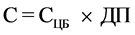 где: - размер ставки рефинансирования, установленной Центральным банком Российской Федерации на дату уплаты пени, определяемый с учетом коэффициента К;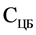 ДП - количество дней просрочки.Коэффициент К определяется по формуле: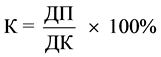         где:ДП - количество дней просрочки;ДК - срок исполнения обязательства по договору (количество дней).При К, равном 0 - 50 процентам, размер ставки определяется за каждый день просрочки и принимается равным 0,01 ставки рефинансирования, установленной Центральным банком Российской Федерации на дату уплаты пени.При К, равном 50 - 100 процентам, размер ставки определяется за каждый день просрочки и принимается равным 0,02 ставки рефинансирования, установленной Центральным банком Российской Федерации на дату уплаты пени.При К, равном 100 процентам и более, размер ставки определяется за каждый день просрочки и принимается равным 0,03 ставки рефинансирования, установленной Центральным банком Российской Федерации на дату уплаты пени.В случае  просрочки Подрядчиком обязательств, предусмотренных контрактом, Подрядчик выплачивает Заказчику пени в размере не менее одной трехсотой действующей на дату уплаты пени ставки рефинансирования Центрального банка Российской Федерации от цены контракта, уменьшенной на сумму, пропорциональную объему обязательств, предусмотренных контрактом и фактически исполненных Подрядчиком.8.4. При неисполнении или ненадлежащем исполнении Подрядчиком обязательств по договору, за исключением просрочки исполнения Подрядчиком обязательств (в том числе гарантийного обязательства), предусмотренных договором, Подрядчик выплачивает Заказчику штраф, в размере 10%  цены договора.8.5. При неисполнении или ненадлежащем исполнении Заказчиком обязательств по договору исключением просрочки исполнения обязательств, предусмотренных договором, Заказчик выплачивает Подрядчику штраф, в размере 10% от цены договора8.6. В случае неисполнения или ненадлежащего исполнения Подрядчиком обязательств (в том числе гарантийного обязательства), предусмотренных настоящим договором, Заказчик направляет Подрядчику письменное требование об уплате неустойки (пени, штрафа).8.7. Неустойка (пени, штраф) уплачиваются Подрядчиком в течение пяти рабочих дней с момента предъявления Заказчиком письменного требования об уплате неустойки (пени, штрафа).8.8. Уплата неустоек (пеней, штрафов) не освобождает Стороны от исполнения обязательств, принятых на себя по настоящему договору. 8.9. Сторона освобождаются от уплаты неустоек (пеней, штрафов), если докажет, что неисполнение или ненадлежащее исполнение обязательств, предусмотренных настоящим договором, произошло вследствие непреодолимой силы или по вине другой Стороны.9. Обстоятельства непреодолимой силы9.1. Стороны освобождаются от ответственности за частичное или полное неисполнение обязательств по настоящему договору, если это неисполнение явилось следствием обстоятельств непреодолимой силы, возникших после заключения настоящего договора в результате событий чрезвычайного характера. К обстоятельствам непреодолимой силы относятся события, на которые Стороны не могут оказывать влияние и за возникновение которых ответственности не несут (землетрясение, наводнение, пожар, и другие стихийные бедствия, принятие органами законодательной власти ограничительных норм права и другие). Указанные события должны оказывать прямое влияние на невозможность надлежащего исполнения Сторонами принятых обязательств по настоящему договору. К таким обстоятельствам не относятся отсутствие средств или невозможность выполнить финансовые обязательства. 9.2. Сторона, ссылающаяся на обстоятельства непреодолимой силы, обязана в течение трех календарных дней известить в письменном виде другую Сторону о наступлении действия обстоятельства непреодолимой силы и представить надлежащее доказательство наступления таких обстоятельств. Надлежащим доказательством наличия указанных обстоятельств и их продолжительности будут служить заключения соответствующих компетентных органов.9.3. По прекращению действия обстоятельств непреодолимой силы, Сторона, ссылающаяся на них, должна в сроки, указанные в п. 9.2 настоящего договора, известить об этом другую Сторону в письменном виде.Если Сторона не направит или несвоевременно направит необходимое извещение, то она обязана возместить другой Стороне убытки, причиненные не извещением или несвоевременным извещением.10. Прочие условия10.1. Настоящий договор вступает в силу с момента подписания и действует до
 «31» декабря 2021г.10.2.  Настоящий договор может быть расторгнут по соглашению Сторон, решению суда, в случае одностороннего отказа стороны договора от исполнения договора в соответствии с действующим гражданским законодательством.10.3. Отношения сторон, не урегулированные настоящим договором, регулируются действующим законодательством РФ.10.4. Разногласия, возникающие между Заказчиком и Подрядчиком при заключении, исполнении, изменении и расторжении настоящего договора рассматриваются путем переговоров, а, при не достижении соглашения по спорному вопросу, путем направления претензий в письменной форме10.5. Все споры между сторонами, по которым не было достигнуто соглашение, разрешаются Арбитражным судом Челябинской области.10.6.  Настоящий договор имеет 1 приложение (смета), являющееся неотъемлемой частью настоящего договора.11. Реквизиты сторон«Заказчик»Муниципальное бюджетноеобщеобразовательное учреждение «Средняяобщеобразовательная школа № 75г. Челябинска»454010, г. Челябинск, ул. Пограничная, 1ИНН/КПП 7449017330/744901001к/с: 40102810645370000062Расчетный счет: 03234643757010006900р/с 40701810400003000001 в ОтделенииЧелябинск город ЧелябинскБИК 017501500Лицевой счет: ЛС 2047303095Н в УФК по Челябинской областиТел/факс 256-36-43, Email: shcola75@mail.ru__________________ Е.А. Пагнаева «Подрядчик»__________________. 